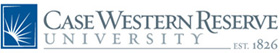 Faculty Senate Executive CommitteeThursday, April 20, 20172:00p.m. – 4:00p.m., Adelbert Hall, Room M22:00 p.m.Approval of Minutes from the March 7 2017, Executive Committee Meeting, attachment             Peter Harte2:00 p.m.President’s AnnouncementsBarbara Snyder2:05 p.m.Provost’s AnnouncementsBud Baeslack2:10 p.m.Chair’s AnnouncementsPeter Harte2:15 p.m.Minor in Public Health, attachmentMendel Singer2:20 p.m.Minor in Bioethics and Medical Humanities, attachmentEileen Anderson-FyeInsoo Hyun2:30 p.m.Postdoctoral Association and Graduate Student Council-Proposed Revisions to Faculty Handbook, attachmentKen Ledford2:35 p.m.FSCUE: Recommendations on CSE Sages Proposal, attachmentRobin Dubin2:40 p.m.FSCUE: Advising Feedback Recommendations, attachmentRobin Dubin2:50 p.m.FSCUE: Recommendations on Offering Online Undergraduate Courses, attachmentRobin Dubin3:00 p.m.Bias Reporting System, attachmentPeter Harte3:15 p.m.PRIME Program, attachmentJill KorbinCheryl Thompson3:35 p.m.FSCUL Statement Recommending a ComprehensiveExternal Review of the CWRU Library System, attachmentPaul IversenArnold Hirshon3:45 p.m.Library Content and Resource Review Process for New Programs and Degrees, attachmentPaul IversenArnold Hirshon3:50 p.m.Approval of Faculty Senate Agenda, attachmentPeter Harte